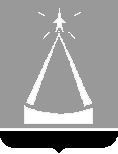 ГЛАВА  ГОРОДСКОГО  ОКРУГА  ЛЫТКАРИНО  МОСКОВСКОЙ  ОБЛАСТИПОСТАНОВЛЕНИЕ09.03.2023   №    102-пг.о. ЛыткариноО внесении изменений в Административный регламентпредоставления муниципальной услуги«Приватизация жилых помещений муниципального жилищного фонда»В соответствии с Федеральным законом от 27.07.2010 № 210-ФЗ «Об организации предоставления государственных и муниципальных услуг», c учетом письма Министерства жилищной политики Московской области 
от 07.02.2023 № 13ИСХ-1531, с целью приведения в соответствии 
с требованиями действующего законодательства, постановляю:1. Внести изменения в Административный регламент предоставления муниципальной услуги «Приватизация жилых помещений муниципального жилищного фонда», утвержденный постановлением главы городского округа Лыткарино от 02.09.2022 № 526-п (прилагаются).2. Комитету по управлению имуществом города Лыткарино 
(Р.Е. Ракита) обеспечить опубликование настоящего постановления 
в установленном порядке и размещение на официальном сайте городского округа Лыткарино Московской области в сети «Интернет».3. Контроль за исполнением настоящего постановления оставляю 
за собой.И.о. главы городского округа Лыткарино                                   В.В. ШаровПриложениек постановлению главыгородского округа Лыткарино№  102-п от « 09»    марта   2023Изменения в Административный регламент  предоставленияМуниципальной услуги «Приватизация жилых помещений муниципального жилищного фонда»1. Подраздел 8 изложить в следующей редакции:«8. Исчерпывающий перечень документов, необходимых для предоставления Муниципальной услуги8.1. Исчерпывающий перечень документов, необходимых 
в соответствии с нормативными правовыми актами Российской Федерации, Московской области для предоставления Муниципальной услуги, которые Заявитель должен представить самостоятельно:8.1.1. Запрос по форме, приведенной в приложении 4 к настоящему Административному регламенту.8.1.2. Документы, удостоверяющие личность Заявителя и совместно проживающих с ним граждан, зарегистрированных в данном жилом помещении по месту жительства (далее — совместно проживающие граждане).8.1.3. Справка об участии/неучастии в приватизации на каждого гражданина, претендующего на приватизацию жилого помещения, со всех мест жительства с 04.07.1991 года до момента регистрации в занимаемом жилом помещении (в случае ранее имеющейся регистрации по месту жительства  в иных жилых помещениях).8.1.4. Документ, подтверждающий факт регистрации по месту жительства, для граждан, претендующих на приватизацию жилого помещения, со всех мест жительства с 04.07.1991 года до момента регистрации в занимаемом жилом помещении (в случае ранее имеющейся регистрации по месту жительства в иных жилых помещениях).8.1.5. Документ, содержащий сведения о всех гражданах, зарегистрированных по месту жительства и (или) месту пребывания 
в приватизируемом жилом помещении.8.1.6. Документы о перемене имени Заявителя и граждан, участвующих 
в приватизации жилого помещения.8.1.7. Заверенное в установленном законодательством Российской Федерации порядке согласие гражданина об отказе участвовать 
в приватизации жилого помещения.8.1.8. Разрешение территориальных структурных подразделений Министерства социального развития Московской области на отказ от участия 
в приватизации жилого помещения (для граждан, признанных недееспособными/ограниченно дееспособными в установленном законодательстве порядке).8.1.9. Документ, удостоверяющий личность представителя Заявителя 
и совместно проживающих с ним граждан.8.1.10. Документ, подтверждающий полномочия представителя Заявителя или совместно проживающих с ним граждан.8.1.11. Согласие на обработку персональных данных от Заявителя 
и совместно проживающих с ним граждан.8.2. Исчерпывающий перечень документов, необходимых 
в соответствии с нормативными правовыми актами Российской Федерации, Московской области для предоставления Муниципальной услуги, которые Заявитель вправе представить по собственной инициативе, так как они подлежат представлению в рамках межведомственного информационного взаимодействия:8.2.1. Выписка из Единого государственного реестра недвижимости 
об основных характеристиках и зарегистрированных правах на объект недвижимости.8.2.2. Выписка из Единого государственного реестра недвижимости 
о правах отдельного лица на имевшиеся (имеющиеся) у него объекты недвижимости.8.2.3. Выписка из Единого государственного реестра недвижимости 
о переходе прав на объект недвижимости.8.2.4. Выписка из финансового лицевого счета с места регистрации 
по месту жительства.8.2.5. Технический паспорт на жилое помещение.8.2.6. Выписка из реестра муниципальной собственности 
на приватизируемое жилое помещение.8.2.7. Договор социального найма жилого помещения.8.2.8. Ордер на жилое помещение.8.2.9. Охранное свидетельство на жилое помещение.8.3 Требования к представлению документов (категорий документов), необходимых для предоставления Муниципальной услуги, приведены 
в приложении 7 к настоящему Административному регламенту.8.4. Запрос может быть подан Заявителем посредством РПГУ 
и способами, предусмотренными Федеральным законом от 27.07.2010 
№210-ФЗ.».2. Приложение 7 изложить в следующей редакции:«Приложение 7к Административному регламенту, утвержденному Постановлением главы городского округа Лыткариноот 02.09.2022 г. № 526-пТребования к представлению документов (категорий документов), 
необходимых для предоставления Муниципальной услуги       ».Категория документаНаименование документаПри подаче в АдминистрациюПосредством РПГУПри подаче способами, предусмотренными Федеральным законом от 27.07.2010 № 210-ФЗ «Об организации предоставления государственных и муниципальных услуг».При подаче способами, предусмотренными Федеральным законом от 27.07.2010 № 210-ФЗ «Об организации предоставления государственных и муниципальных услуг».Документы, необходимые для предоставления Муниципальной услуги и обязательные для представления ЗаявителемДокументы, необходимые для предоставления Муниципальной услуги и обязательные для представления ЗаявителемДокументы, необходимые для предоставления Муниципальной услуги и обязательные для представления ЗаявителемДокументы, необходимые для предоставления Муниципальной услуги и обязательные для представления ЗаявителемДокументы, необходимые для предоставления Муниципальной услуги и обязательные для представления ЗаявителемДокументы, необходимые для предоставления Муниципальной услуги и обязательные для представления ЗаявителемЗапросЗапросЗапрос должен быть подписан собственноручной подписью Заявителя или представителя Заявителя, уполномоченного на подписание документов, и совместно проживающими с ним гражданами или их уполномоченными представителями.Заполняется интерактивная форма ЗапросаПосле заполнения интерактивной формы Запрос должен быть распечатан и подписан собственноручной подписью Заявителя или представителя Заявителя, уполномоченного на подписание документов, и совместно проживающими с ним гражданами или их уполномоченными представителями.Электронный образ подписанного Запроса прилагается к комплекту документовЗаполняется интерактивная форма ЗапросаПосле заполнения интерактивной формы Запрос должен быть распечатан и подписан собственноручной подписью Заявителя или представителя Заявителя, уполномоченного на подписание документов, и совместно проживающими с ним гражданами или их уполномоченными представителями.Электронный образ подписанного Запроса прилагается к комплекту документовЗапрос должен быть подписан собственноручной подписью Заявителя или представителя Заявителя, уполномоченного на подписание документов, и совместно проживающими с ним гражданами или их уполномоченными представителями.Документ, удостоверяющий личность ЗаявителяПаспорт гражданина Российской Федерации.Предоставляется оригинал документа для снятия копии документа.Электронный образ документа не предоставляется, Заявитель авторизуется на РПГУ посредством подтвержденной учетной записи в ЕСИАЭлектронный образ документа не предоставляется, Заявитель авторизуется на РПГУ посредством подтвержденной учетной записи в ЕСИАПредоставляется копия документа, заверенная надлежащим образом/электронный образ документаДокумент, удостоверяющий личность совместно проживающих с Заявителем граждан, зарегистрированных в данном жилом помещении по месту жительстваПаспорт гражданина Российской ФедерацииПредоставляется оригинал документа для снятия копии документа.Предоставляется электронный образ документаПредоставляется электронный образ документаПредоставляется копия документа, заверенная надлежащим образом/электронный образ документаСвидетельство о рождении (если документ выдан компетентным органом иностранного государства и сведения о наличии гражданства Российской Федерации отсутствуют — документ, подтверждающий наличие гражданства Российской Федерации (для несовершеннолетних граждан)Предоставляется оригинал документа для снятия копии документа.Предоставляется электронный образ документаПредоставляется электронный образ документаПредоставляется копия документа, заверенная надлежащим образом/электронный образ документаДокумент, подтверждающий права гражданина на участие в приватизации жилого помещенияСправка об участии/неучастии в приватизации на каждого гражданина, претендующего на приватизацию жилого помещения, со всех мест жительства с 04.07.1991 года до момента регистрации в занимаемом жилом помещении (в случае ранее имеющейся регистрации по месту жительства в иных жилых помещениях).Предоставляется оригинал документа для снятия копии документа.Предоставляется электронный образ документаПредоставляется электронный образ документаПредоставляется копия документа, заверенная надлежащим образом/электронный образ документаДокумент, подтверждающий факт регистрации по месту жительстваВыписка из домовой книги, поквартирная карточка или иной документ, подтверждающий факт регистрации по месту жительства, для граждан, претендующих на приватизацию жилого помещения, со всех мест жительства с 04.07.1991 года до момента регистрации в занимаемом жилом помещении (в случае ранее имеющейся регистрации по месту жительства в иных жилых помещениях).Предоставляется оригинал документа для снятия копии документа.Предоставляется электронный образ документаПредоставляется электронный образ документаПредоставляется копия документа, заверенная надлежащим образом/электронный образ документаДокумент, содержащий сведения о всех гражданах, зарегистрированных по месту жительства и (или) месту пребывания в приватизируемом жилом помещенииВыписка из домовой книги, поквартирная карточка или иной документ, содержащий информацию о всех гражданах, зарегистрированных в приватизируемом жилом помещенииПредоставляется оригинал документа для снятия копии документа.Предоставляется электронный образ документаПредоставляется электронный образ документаПредоставляется копия документа, заверенная надлежащим образом/электронный образ документаДокументы о перемене имени Заявителя и граждан, участвующих в приватизацииСвидетельство о перемене имениПредоставляется оригинал документа для снятия копии документа.Предоставляется электронный образ документаПредоставляется электронный образ документаПредоставляется копия документа, заверенная надлежащим образом/электронный образ документаЗаверенное в установленном законодательстве Российской Федерации порядке согласие гражданина об отказе участвовать в приватизации жилого помещенияЗаверенное в установленном законодательстве Российской Федерации порядке согласие гражданина об отказе участвовать в приватизации жилого помещения. Предоставляется оригинал документа для снятия копии документа.Предоставляется электронный образ документаПредоставляется электронный образ документаПредоставляется копия документа, заверенная надлежащим образом/электронный образ документаЗаверенное в установленном законодательстве Российской Федерации порядке согласие гражданина об отказе участвовать в приватизации жилого помещенияЗаверенное в установленном законодательстве Российской Федерации порядке согласие гражданина об отказе участвовать в приватизации жилого помещения. Предоставляется оригинал документа для снятия копии документа.Предоставляется электронный образ документаПредоставляется электронный образ документаПредоставляется копия документа, заверенная надлежащим образом/электронный образ документаДокумент, удостоверяющий личность представителя ЗаявителяПаспорт гражданина Российской ФедерацииПаспорт гражданина иностранного государстваПредоставляется оригинал документа для снятия копии документа.Электронный образ документа не предоставляется, представитель Заявителя авторизуется на РПГУ посредством подтвержденной учетной записи в ЕСИАЭлектронный образ документа не предоставляется, представитель Заявителя авторизуется на РПГУ посредством подтвержденной учетной записи в ЕСИАПредоставляется копия документа, заверенная надлежащим образом/электронный образ документаДокумент, удостоверяющий личность представителя совместно проживающих с Заявителем граждан, зарегистрированных в данном жилом помещении по месту жительстваПаспорт гражданина Российской ФедерацииПаспорт гражданина иностранного государстваПредоставляется оригинал документа для снятия копии документа.Предоставляется электронный образ документаПредоставляется электронный образ документапредоставляется копия документа, заверенная надлежащим образом/электронный образ документаДокумент, подтверждающий полномочия представителя Заявителя или совместно проживающих с ним граждан.Оформленная в соответствии с законодательством Российской Федерации доверенностьПредоставляется оригинал документа для снятия копии документа.Предоставляется электронный образ документаПредоставляется электронный образ документаПредоставляется копия документа, заверенная надлежащим образом/электронный образ документаДля граждан, проходящих военную службу и отбывающих наказание в исправительных учреждениях, данный документ может быть заверен командиром части и начальником исправительного учреждения соответственно. Уполномоченному представителю гражданина, проходящего военную службу, также необходимо предоставить справку о прохождении гражданином военной службы. Представителю гражданина, отбывающего наказание в исправительном учреждении, необходимо предоставить приговор суда и справку об отбывании наказания.Предоставляется оригинал документа для снятия копии документа.Предоставляется электронный образ документаПредоставляется электронный образ документаПредоставляется копия документа, заверенная надлежащим образом/электронный образ документаПредставитель недееспособных/ограниченно дееспособных граждан предоставляет решение суда о признании недееспособным/ограниченно дееспособным гражданина и постановление об установлении опеки.Предоставляется оригинал документа для снятия копии документа.Предоставляется электронный образ документаПредоставляется электронный образ документаПредоставляется копия документа, заверенная надлежащим образом/электронный образ документаРазрешение территориальных структурных подразделений Министерства социального развития Московской области на отказ от участия в приватизации жилого помещения (для граждан, признанных недееспособными/ограниченно дееспособными в установленном законодательстве порядке).Разрешение территориальных структурных подразделений Министерства социального развития Московской области на отказ от участия в приватизации жилого помещения (для граждан, признанных недееспособными/ограниченно дееспособными в установленном законодательстве порядке).Предоставляется оригинал документа для снятия копии документа.Предоставляется электронный образ документаПредоставляется электронный образ документаПредоставляется копия документа, заверенная надлежащим образом/электронный образ документаСогласие на обработку персональных данных от Заявителя и совместно проживающих с ним гражданЗаявитель и совместно проживающие с ним граждане, представляют согласие на обработку своих персональных данныхПредоставляется оригинал документа для снятия копии документа.Разрешение территориальных структурных подразделений Министерства социального развития Московской области на отказ от участия в приватизации жилого помещения (для граждан, признанных недееспособными/ограниченно дееспособными в установленном законодательстве порядке). Предоставляется электронный образ документаРазрешение территориальных структурных подразделений Министерства социального развития Московской области на отказ от участия в приватизации жилого помещения (для граждан, признанных недееспособными/ограниченно дееспособными в установленном законодательстве порядке). Предоставляется электронный образ документаПредоставляется копия документа, заверенная надлежащим образом/электронный образ документаДокументы, необходимые для предоставления Муниципальной услуги и представляемые Заявителем по собственной инициативеДокументы, необходимые для предоставления Муниципальной услуги и представляемые Заявителем по собственной инициативеДокументы, необходимые для предоставления Муниципальной услуги и представляемые Заявителем по собственной инициативеДокументы, необходимые для предоставления Муниципальной услуги и представляемые Заявителем по собственной инициативеДокументы, необходимые для предоставления Муниципальной услуги и представляемые Заявителем по собственной инициативеДокументы, необходимые для предоставления Муниципальной услуги и представляемые Заявителем по собственной инициативеВыписка из Единого государственного реестра недвижимости об основных характеристиках и зарегистрированных правах на объект недвижимостиВыписка из Единого государственного реестра недвижимости об основных характеристиках и зарегистрированных правах на объект недвижимостиПредоставляется оригинал документа для снятия копии документа.Предоставляется электронный образ документаПредоставляется электронный образ документаПредоставляется копия документа, заверенная надлежащим образом/электронный образ документаВыписка из Единого государственного реестра недвижимости о правах отдельного лица на имевшиеся (имеющиеся) у него объекты недвижимостиВыписка из Единого государственного реестра недвижимости о правах отдельного лица на имевшиеся (имеющиеся) у него объекты недвижимостиПредоставляется оригинал документа для снятия копии документа.Предоставляется электронный образ документаПредоставляется электронный образ документаПредоставляется копия документа, заверенная надлежащим образом/электронный образ документаВыписка из Единого государственного реестра недвижимости о переходе прав на объект недвижимостиВыписка из Единого государственного реестра недвижимости о переходе прав на объект недвижимостиПредоставляется оригинал документа для снятия копии документа.Предоставляется электронный образ документаПредоставляется электронный образ документаПредоставляется копия документа, заверенная надлежащим образом/электронный образ документаДоговор социального найма жилого помещенияДоговор социального найма жилого помещенияПредоставляется оригинал документа для снятия копии документа.Предоставляется электронный образ документа по инициативе гражданПредоставляется электронный образ документа по инициативе гражданПредоставляется копия документа, заверенная надлежащим образом/электронный образ документаОрдер на жилое помещениеОрдер на жилое помещениеПредоставляется оригинал документа для снятия копии документа.Предоставляется электронный образ документа по инициативе гражданПредоставляется электронный образ документа по инициативе гражданПредоставляется копия документа, заверенная надлежащим образом/электронный образ документаОхранное свидетельство на жилое помещениеОхранное свидетельство на жилое помещениеПредоставляется оригинал документа для снятия копии документа.Предоставляется электронный образ документа по инициативе гражданПредоставляется электронный образ документа по инициативе гражданПредоставляется копия документа, заверенная надлежащим образом/электронный образ документаВыписка из финансового лицевого счета с места регистрации по месту жительства Выписка из финансового лицевого счета с места регистрации по месту жительства (действительна в течение 10 календарных дней)Предоставляется оригинал документа для снятия копии документа.Предоставляется электронный образ документаПредоставляется электронный образ документаПредоставляется копия документа, заверенная надлежащим образом/электронный образ документаТехнический паспорт на жилое помещениеТехнический паспорт на жилое помещениеПредоставляется оригинал документа для снятия копии документа.Предоставляется электронный образ документаПредоставляется электронный образ документаПредоставляется копия документа, заверенная надлежащим образом/электронный образ документаВыписка из реестра муниципальной собственности на приватизируемое жилое помещениеВыписка из реестра муниципальной собственности на приватизируемое жилое помещениеПредоставляется оригинал документа для снятия копии документа.Предоставляется электронный образ документа по инициативе гражданПредоставляется электронный образ документа по инициативе гражданПредоставляется копия документа, заверенная надлежащим образом/электронный образ документа